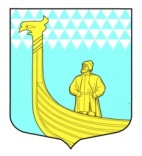 СОВЕТ ДЕПУТАТОВ МУНИЦИПАЛЬНОГО ОБРАЗОВАНИЯ ВЫНДИНООСТРОВСКОЕ  СЕЛЬСКОЕ ПОСЕЛЕНИЕВОЛХОВСКОГО  МУНИЦИПАЛЬНОГО РАЙОНАЛЕНИНГРАДСКОЙ  ОБЛАСТИвторого созыва                                                      проект   РЕШЕНИЕот  «   »          2013 года                                                           № _  О принятии муниципального правового акта «О внесении изменений и дополнений в  Устав  муниципального образования Вындиноостровское сельское поселение   Волховского  муниципального  района Ленинградской области»	 Рассмотрев проект решения «О внесении изменений и дополнений в Устав муниципального образования Вындиноостровское сельское поселение Волховского муниципального района Ленинградской области», с учетом дополнений  и изменений   совет депутатов решил:	1. Принять муниципальный правовой акт «О внесении изменений и дополнений в Устав муниципального образования Вындиноостровское сельское поселение Волховского муниципального района Ленинградской области», согласно приложению.	 2. Муниципальный правовой акт «О внесении изменений и дополнений в Устав муниципального образования Вындиноостровское сельское поселение Волховского муниципального района Ленинградской области» зарегистрировать в Управлении Министерства юстиции Российской Федерации по  Ленинградской области  .3. Муниципальный правовой акт «О внесении изменений и дополнений в Устав муниципального образования Вындиноостровское сельское поселение Волховского муниципального района Ленинградской области» подлежит официальному опубликованию (обнародованию) в средствах массовой информации газета «Провинция» после его государственной регистрации и вступает в силу после его официального опубликования(обнародования).  4. Признать недействующим решение совета депутатов от 20 марта 2013 года № 16 «О принятии муниципального правового акта «О внесении изменений и дополнений в Устав муниципального образования Вындиноостровское сельское поселение Волховского муниципального района Ленинградской области» в третьем чтении».5. Признать недействующим решение совета депутатов от 13 июня 2013 года №27  «О принятии муниципального правового акта «О внесении изменений и дополнений в Устав муниципального образования Вындиноостровское сельское поселение Волховского муниципального района Ленинградской области» в третьем чтении».6. Контроль за исполнением решения  оставляю за собой.Глава муниципального образования                                   А. Сенюшкин                                                                                                        УтвержденоРешением совета депутатов МО Вындиноостровское сельское поселениеОт «     » августа    2013 года №приложениеВнести в Устав муниципального образования Вындиноостровское сельское поселение следующие изменения и дополнения:Глава 1. Общие положения.1. В статью 2.1 Изменение границ муниципального образования. Преобразование муниципального образования добавить  пункт 3 в следующей редакции: « 3.При изменении границ между субъектами Российской Федерации  изменение границ муниципального образования, преобразование муниципального образования, упразднение, связанные с изменением границ между субъектами Российской Федерации, осуществляются в порядке, установленном законами субъектов Российской Федерации».2.В статью 4  «Вопросы местного значения» внести следующие изменения и дополнения:2.1. пункт 4 статьи 4  читать в следующей редакции :«4) организация в границах поселения электро-, тепло-, газо- и водоснабжения населения, водоотведения, снабжения населения топливом в пределах полномочий, установленных законодательством Российской Федерации»;2.2. пункт 5 статьи 4  читать в следующей редакции: «5)  Дорожная деятельность в отношении автомобильных дорог местного значения в границах населенных пунктов  муниципального образования и обеспечение безопасности дорожного движения на них, включая создание и обеспечение функционирования парковок (парковочных мест), осуществление муниципального контроля за сохранностью автомобильных дорог местного значения в границах населенных пунктов муниципального образования, а также осуществление иных полномочий в области использования автомобильных дорог и осуществления дорожной деятельности в соответствии с законодательством Российской Федерации»;2.3.пункт 6 статьи 4  читать в следующей редакции: «6)  Обеспечение проживающих в поселении и нуждающихся в жилых помещениях малоимущих граждан жилыми помещениями, организация строительства и содержания муниципального жилищного фонда, создание условий для жилищного строительства, осуществление муниципального жилищного контроля, а также иных полномочий органов местного самоуправления в соответствии с жилищным законодательством»;2.4. пункт 17 статьи 4 читать в следующей редакции: «17) создание условий для массового отдыха жителей муниципального образования и организация обустройства мест массового отдыха населения, включая обеспечение свободного доступа граждан к водным объектам общего пользования и их береговым полосам»;2.5. пункт 20 статьи 4 читать в следующей редакции: «20) Утверждение правил благоустройства территории муниципального образования, устанавливающих в том числе требования по содержанию зданий (включая жилые дома), сооружений и земельных участков, на которых они расположены, к внешнему виду фасадов и ограждений соответствующих зданий и сооружений, осуществление в случаях, предусмотренных Градостроительным кодексом Российской Федерации,  перечень работ по благоустройству и периодичность их выполнения; установление порядка участия собственников зданий (помещений в них) и сооружений в благоустройстве прилегающих территорий; организация благоустройства территории муниципального образования (включая освещение улиц, озеленение территории, установку указателей с наименованиями улиц и номерами домов, размещение и содержание малых архитектурных форм), а также использования, охраны, защиты, воспроизводства городских лесов, лесов особо охраняемых природных территорий, расположенных в границах населенных пунктов муниципального образования»;2.6. пункт 21 статьи 4 читать в следующей редакции: «21)   утверждение генеральных планов поселения, правил землепользования и застройки, утверждение подготовленной на основе генеральных планов поселения документации по планировке территории, выдача разрешений на строительство (за исключением случаев, предусмотренных Градостроительным кодексом Российской Федерации, иными федеральными законами), разрешений на ввод объектов в эксплуатацию при осуществлении строительства, реконструкции объектов капитального строительства, расположенных на территории поселения, утверждение местных нормативов градостроительного проектирования поселений, резервирование земель и изъятие, в том числе путем выкупа, земельных участков в границах поселения для муниципальных нужд, осуществление муниципального земельного контроля за использованием земель поселения, осуществление в случаях, предусмотренных Градостроительным кодексом Российской Федерации, осмотров зданий, сооружений и выдача рекомендаций об устранении выявленных в ходе таких осмотров нарушений;2.7. пункт 27 статьи 4 читать в следующей редакции «27) создание, развитие и обеспечение охраны лечебно-оздоровительных местностей и курортов местного значения на территории муниципального образования, а также осуществление муниципального контроля в области использования и охраны охраняемых природных территорий местного значения»;2.8. пункт 31  статьи  4 читать в следующей редакции «31) осуществление муниципального лесного контроля» ;2.9. добавить в статью 4 пункт 34  в следующей редакции «34) предоставление помещения для работы на обслуживаемом административном участке муниципального образования сотруднику, замещающему должность участкового уполномоченного полиции»;2.10. добавить в статью 4 пункт 35 в следующей редакции «35) до 01 января 2017 года предоставление сотруднику, замещающему должность участкового уполномоченного полиции, и членам его семьи жилого помещения на период выполнения сотрудником обязанностей по указанной должности»;2.11. внести в статью 4 пункт 36 в следующей редакции «36) осуществление мер по противодействию коррупции в границах поселения»;2.12. добавить в статью 4 пункт 37 в следующей редакции «37)осуществление муниципального контроля за проведением муниципальных лотерей»;2.13. добавить в статью 4 пункт 38 в следующей редакции «38)осуществление муниципального контроля на территории особой экономической зоны»;2.14. добавить  в статью 4 пункт 39 в следующей редакции 39) обеспечение выполнения работ, необходимых для создания искусственных земельных участков для нужд поселения, проведение открытого аукциона на право заключить договор о создании искусственного земельного участка в соответствии с федеральным законом»;3. Статья 5  Права органов местного самоуправления поселения на решение вопросов, не отнесенных к вопросам местного значения поселения.  3.1. Добавить  статью 5 пунктом 11 в следующей редакции: «11)Оказание поддержки общественным наблюдательным комиссиям, осуществляющим общественный контроль за обеспечением прав человека и содействие лицам, находящимся в местах принудительного содержания»;3.2. Добавить  статью 5 пунктом 12 в следующей редакции: «12) Оказание поддержки общественным объединениям инвалидов, а также созданным общероссийскими общественными объединениями инвалидов организациям в соответствии с Федеральным законом от 24 ноября 1995 года 181-ФЗ «О социальной защите инвалидов в Российской Федерации»;4. Статья 6. Полномочия органов местного самоуправления4.1 Внести изменения и дополнения в подпункт 4 пункта 2 статьи 6 и читать его в следующей редакции: «4) установление тарифов на услуги, предоставляемые муниципальными предприятиями и учреждениями, если иное не предусмотрено федеральными законами и работы, выполняемые муниципальными предприятиями и учреждениями»;4.2. подпункт 5 пункта 2 статьи 6 добавить  пп.  5.2 в следующей редакции:«5.2.)  полномочиями в сфере водоснабжения и водоотведения, предусмотренными Федеральным законом «О водоснабжении и водоотведении»;4.3. пункт 3 статьи 6 читать в следующей редакции: «3. Орган местного самоуправления поселения вправе в соответствии с Уставом принимать решение о привлечении граждан к выполнению на добровольной основе социально значимых для поселения работ (в том числе и дежурств) целях решения вопросов местного значения муниципального образования Вындиноостровское  сельское поселение предусмотренных пунктами 7.1-9,15 и 19 части 1 статьи 14 Федерального закона от 06.10.2003 года № 131-ФЗ «Об общих принципах организации местного самоуправления в Российской Федерации»К социально значимым работам могут быть отнесены только работы, не требующие специальной профессиональной подготовки.К выполнению социально значимых работ могут привлекаться совершеннолетние трудоспособные жители поселения в свободное от основной работы или учебы время на безвозмездной основе не более, чем один раз в три месяца. При этом продолжительность социально значимых работ не может составлять более четырех часов подряд.Организация и материально-техническое обеспечение проведения социально значимых работ осуществляется администрацией муниципального образования Вындиноостровское сельское поселение. 4.4. Пункт 4 статьи 6 читать в следующей редакции: «4.  Совет депутатов  муниципального образования Вындиноостровское сельское поселение вправе принимать решения о заключении соглашений с органами местного самоуправления муниципального образования Волховский муниципальный район  о передаче (приеме) отдельных полномочий (части полномочий) по решению вопросов местного значения за счет субвенций, предоставляемых из бюджета муниципального образования Вындиноостровское сельское поселение в бюджет Волховского муниципального района или субвенций, предоставляемых из бюджета Волховского муниципального района в бюджет муниципального образования  Вындиноостровское сельское поселение.  	Указанные соглашения должны заключаться на определенный срок, содержать положения, устанавливающие основания и порядок прекращения  их действия, в том числе досрочного, порядок определения ежегодного объема    указанных в настоящей части межбюджетных трансфертов,     необходимых     для     осуществления    передаваемых полномочий, а также предусматривать финансовые санкции за неисполнение соглашений. Решение о заключении соглашения принимаются Советом депутатов».4.5. добавить статью 6 пунктом 7  в следующей редакции «7.Полномочия органов местного самоуправления, установленные настоящей статьей, осуществляются органами местного самоуправления поселения самостоятельно. Подчиненность органа местного самоуправления или должностного лица местного самоуправления одного муниципального образования органу местного самоуправления или  должностному лицу местного самоуправления другого муниципального образования не допускается»;4.6.  добавить статью 6 пунктом 8  в следующей редакции «8. Возложение на муниципальные образования обязанности финансирования расходов, возникших в связи с осуществлением органами государственной власти и (или) органами местного самоуправления иных муниципальных образований своих полномочий, не допускается»;5. Добавить в Устав МО Вындиноостровское сельское поселение статью 6.1 в следующей редакции:«Статья 6.1. Муниципальный контроль. 1. Органы местного самоуправления вправе организовывать и осуществлять муниципальный контроль по вопросам, предусмотренным федеральными законами.2. К отношениям, связанным с осуществлением муниципального контроля, организацией и проведением проверок юридических лиц, индивидуальных предпринимателей, применяются положения Федерального закона от 26.12.2008 года 294-ФЗ «О защите прав юридических лиц и индивидуальных предпринимателей при осуществлении государственного контроля (надзора) и муниципального контроля»;6. Статья 10. Муниципальные выборы6.1. Внести в статью в п.1 статьи 10 изменения и дополнения и читать его в следующей редакции: «1. Муниципальные выборы проводятся в целях избрания депутатов совета депутатов по мажоритарной системе относительного большинства, (если выборы признаны состоявшимися и действительными, избранным считается зарегистрированный кандидат, получивший наибольшее число голосов избирателей по отношению к числу голосов избирателей, полученных другим кандидатом (кандидатами)по многомандатным (одномандатным) избирательным округам на основе всеобщего, равного и прямого избирательного права при тайном голосовании».6.2.  Внести изменения и дополнения во второй абзац пункта 4 статьи 10 и читать его в следующей редакции:«Голосование на выборах может быть назначено только на воскресенье. Не допускается назначение голосования на нерабочий  праздничный день и на предшествующий ему праздничный день и на предшествующий ему день, на день, следующий за нерабочим праздничным днем, а также на воскресенье, которое в установленном порядке объявлено рабочим днем. Если второе воскресенье сентября, на которое должны быть назначены выборы, совпадает с нерабочим днем, или предшествующим ему днем, или днем, следующим за нерабочим праздничным днем, либо второе воскресенье сентября объявлено в установленном  порядке рабочим днем, выборы назначаются на третье воскресенье сентября ».(2013)6.3. Внести изменения и дополнения в абзац 5 пункта 4 статьи 10 и читать его в следующей редакции: «6.В случае досрочного прекращения полномочий депутата, избранного по одномандатному избирательному округу, в этом избирательном округе совет депутатов назначает дополнительные выборы.  Дополнительные выборы назначаются на второе воскресенье сентября, а в год проведения выборов депутатов Государственной Думы Федерального Собрания Российской Федерации очередного Созыва- на день голосования на этих выборах. Если дополнительные выборы, не могут быть назначены на второе воскресенье сентября, они должны быть проведены  не позднее чем через один год со дня досрочного прекращения полномочий депутата, избранного по одномандатному избирательному округу. Если в результате досрочного прекращения депутатских полномочий совет депутатов остался в неправомочном составе, дополнительные выборы проводятся не позднее чем через четыре месяца со дня такого досрочного прекращения полномочий, при этом сроки избирательных действий по решению избирательной комиссии поселения могут быть сокращены на одну треть».7. Статья 26. Территориальное общественное самоуправление7.1. Внести в пункт 6 статьи 26 изменения и дополнения и читать его  в следующей редакции: «6.  Собрание граждан по вопросам организации и осуществления территориального общественного самоуправления считается правомочным, если в нем принимают участие не менее одной трети жителей соответствующей территории, достигших шестнадцатилетнего возраста.Конференция граждан по вопросам организации и осуществления территориального общественного самоуправления считается правомочной, если в ней принимают участие не менее двух третей избранных на собраниях граждан делегатов, представляющих не менее одной трети жителей соответствующей территории, достигших шестнадцатилетнего возраста»;8. Статья 27. Публичные слушания 8.1. дополнить пункт 15 статьи 27  подпунктами  10 и 11   в следующей редакции:«10) проекты правил благоустройства территорий;11)проект генерального плана муниципального образования и проект внесения изменений в него»;9. Добавить в Устав МО Вындиноостровское сельское поселение статью 28.1 в следующей редакции:« Статья 28.1. Сход граждан.Сход граждан может проводиться в населенном пункте по вопросу изменения границ поселения, в состав которого входит указанный населенный пункт, влекущего отнесение территории указанного населенного пункта к территории другого поселения.	Сход граждан, предусмотренный настоящей статьей, правомочен при участии в нем более половины обладающих избирательным правом жителей населенного пункта или поселения. Решение такого схода граждан считается принятым, если за него проголосовало более половины участников схода граждан»;Глава 3. Органы местного самоуправления поселения и должностные лица поселения10. Статья 33. Органы местного самоуправления поселения 10.1. В статью 33 добавить пункт 2  в следующей редакции: «2. Органы местного самоуправления, которые в соответствии с федеральным законодательством и настоящим Уставом наделяются правами юридического лица, являются муниципальными казенными учреждениями, образуемыми для осуществления управленческих функций, и подлежат государственной регистрации в качестве юридических лиц в соответствии с федеральным законом. Совет депутатов и администрация  как юридические лица действуют на основании общих для организаций данного  вида положений Федерального закона  «Об общих принципах организации местного самоуправления в Российской Федерации» в соответствии с Гражданским кодексом Российской Федерации применительно к казенным учреждениям».10.2. пункты 2,3 статьи 33 считать пунктами 3,4 статьи 33.10.3. добавить в статью 33 пункт 5  и читать его в следующей редакции: «5. Порядок формирования, полномочия, срок полномочий, подотчетность, подконтрольность органов местного самоуправления, а также иные вопросы организации и деятельности указанных органов определяются настоящим Уставом».10.5. добавить в статью 33 пункт 6  и читать его в следующей редакции «6. Органы местного самоуправления не входят в систему органов государственной власти».10.6. добавить в статью 33 пункт 7  и читать его в следующей редакции: «7. Финансовое обеспечение деятельности органов местного самоуправления осуществляется исключительно за счет собственных доходов бюджета поселения»;11. Статья 34. Совет депутатов 11.1. пункт 2 статьи 34 изменить и читать его в следующей редакции: «2.Совет депутатов обладает правами юридического лица, является муниципальным казенным учреждением и подлежит государственной регистрации в качестве юридического лица в соответствии с Федеральным законодательством».11.2.дополнить статью 34 пунктом 5 в следующей редакции: «5. Организацию деятельности совета депутатов  в соответствии с настоящим  Уставом осуществляет глава поселения».12. Дополнить Устав МО Вындиноостровское сельское поселение статьей 35.1 в следующей редакции: «Статья 35.1. Фракции в представительном органе поселения.1. Депутаты представительного органа муниципального образования, избранные в составе списков кандидатов, выдвинутых политическими партиями (их региональными отделениями или иными структурными подразделениями), входят в депутатские объединения (во фракции) (далее - фракция), за исключением случая, предусмотренного частью 3 настоящей статьи. Фракция включает в себя всех депутатов (депутата), избранных (избранного) в составе соответствующего списка кандидатов. Во фракции могут входить также депутаты, избранные по одномандатным или многомандатным избирательным округам, и депутаты (депутат), избранные (избранный) в составе списка кандидатов политической партии (ее регионального отделения или иного структурного подразделения), указанной в части 3 настоящей статьи.2. Порядок деятельности фракций устанавливается законом субъекта Российской Федерации и (или) регламентом либо иным актом представительного органа муниципального образования.3. В случае прекращения деятельности политической партии в связи с ее ликвидацией или реорганизацией деятельность ее фракции в представительном органе муниципального образования, а также членство депутатов в этой фракции прекращаются со дня внесения в Единый государственный реестр юридических лиц соответствующей записи.4. Депутат, избранный в составе списка кандидатов, выдвинутого политической партией (ее региональным отделением или иным структурным подразделением), не вправе выйти из фракции, в которой он состоит в соответствии с частью 1 настоящей статьи. Указанный депутат может быть членом только той политической партии, в составе списка кандидатов которой он был избран.5. Депутат, избранный по одномандатному или многомандатному избирательному округу и входящий во фракцию, или депутат, избранный в составе списка кандидатов политической партии, указанной в части 3 настоящей статьи, и входящий во фракцию, может быть членом только той политической партии, во фракцию которой он входит.6. Депутат, избранный в составе списка кандидатов политической партии, указанной в части 3 настоящей статьи, и вступивший в политическую партию, которая имеет свою фракцию в представительном органе муниципального образования, входит в данную фракцию и не вправе выйти из нее.7. Несоблюдение требований, предусмотренных частями 4-6 настоящей статьи, влечет за собой прекращение депутатских полномочий»; 13. Статья 36. Полномочия совета депутатов.13.1. в подпункт 6 пункта 1 статьи 36 внести изменения и читать его в следующей редакции: « 6)определение порядка принятия решений  о создании, реорганизации и ликвидации муниципальных предприятий и учреждений, а также установление тарифов на услуги муниципальных предприятий и учреждений, выполнение работ, за исключением случае предусмотренных федеральным законодательством»14. Статья 40. Глава поселения14.1. Дополнить статью 40 пунктом 4, 5 в следующей редакции: «4. Глава поселения осуществляет свои полномочия на непостоянной основе»; 5. Глава муниципального образования должен соблюдать ограничения и запреты и исполнять обязанности, установленные Федеральным законом от 25.12.2008 года 273-ФЗ «О противодействии коррупции» и иными федеральными законами» .15. Статья  41. Избрание главы поселения15.1. Внести изменения и дополнения в пункт 3 статьи 41 и читать его в следующей редакции: «3. Если ни один кандидат на должность главы муниципального образования не набрал необходимого для  избрания числа голосов,  обязанности главы поселения до его избрания исполняет депутат совета депутатов, набравший наибольшее количество голосов. Итоги голосования оформляются решением совета депутатов. Решение подписывается председательствующим на заседании совета депутатов в день заседания и вступает в силу со дня его принятия».15.2. Внести изменения и дополнения в пункт 4 статьи 41 и читать его в следующей редакции: «4. Полномочия главы поселения начинаются со дня вступления в силу решения об его избрании и прекращаются со дня начала работы совета депутатов нового созыва, за исключением случаев досрочного прекращения полномочий».15.3. исключить из статьи 41 пункт 5 в следующей редакции : « глава муниципального образования вступает в должность в течении 10 дней со дня официального опубликования решения об его избрании. Дата и порядок вступления в должность главы поселения устанавливаются решением совета депутатов». 16. Статья 43. Досрочное прекращение полномочий главы поселения16.1. исключить из пункта 1 статьи 43 подпункт 11 в редакции: «досрочного прекращения полномочий совета депутатов поселения»;  16.2. подпункт 12 пункта 1 статьи 43 Устава МО Вындиноостровское сельское поселение считать подпунктом 11;16.3. подпункт 13 пункта 1 статьи 43 Устава МО Вындиноостровское сельское поселение считать подпунктом 12;16.4. добавить в пункт 1 статьи 43 подпункт 13 в следующей редакции: «13)преобразования поселения, осуществляемого в соответствии с федеральным законодательством, а также в случае упразднения поселения»;16.5. добавить в пункт 1 статьи 43 подпункт 14 в следующей редакции: «14)увеличение численности избирателей поселения более чем на 25 процентов, произошедшего вследствие изменения границ поселения»;17.      Статья 45. Депутат совета депутатов17.1. Дополнить статью 45 Устава МО Вындиноостровское сельское поселение пунктом 10 в следующей редакции: «10.Депутат  совета депутатов муниципального образования Вындиноостровское сельское поселение должен соблюдать ограничения  и запреты и исполнять обязанности, установленные федеральным законом от 25 декабря 2008 года № 273-ФЗ «О противодействии коррупции» и иными федеральными законами»;18. Статья 48. Досрочное прекращение полномочий депутата совета депутатов18.1. . Дополнить статью 48 Устава МО Вындиноостровское сельское поселение пунктом 3 в следующей редакции: «3. Решение Совета депутатов муниципального образования о досрочном прекращении полномочий депутата совета депутатов муниципального образования принимается не позднее чем через 30 дней со дня появления основания для досрочного прекращения полномочий, а если это основание появилось в период между сессиями совета депутатов муниципального образования - не позднее чем через три месяца со дня появления такого основания»;19. Статья 49.  Местная администрация19.1. Дополнить статью 49 Устава МО Вындиноостровское сельское поселение пунктом 5 в следующей редакции:«5.Местная администрация является уполномоченным органом, осуществляющим функции и полномочия учредителя в отношении муниципальных предприятий и учреждений, за исключением муниципальных казенных учреждений, являющихся в соответствии с настоящим Уставом , органами местного самоуправления».19.2. Внести изменения и дополнения  в пункты 1,2,3 статьи 49  вместо слов «администрация» читать « местная администрация»; 20. Статья 50. Структура и порядок формирования администрации20.1.Внести изменения в название статьи 50 и читать его в следующей редакции: «Структура и порядок формирования местной администрации»20.2. Внести изменения и дополнения в п.п. 1,2,3,4,5  статьи 50: « вместо слов «администрация» читать «местная администрация»;21.  Статья 51. Полномочия местной администрации 21.1. Внести изменения и дополнения в п.п. 1,2, подпункт 6 пункта 2  статьи 51: « вместо слов «администрация» читать «местная администрация»;22. Статья 52. Глава местной администрации22.1. Внести изменения и дополнения в п.п. 1, 2,  3, 4 ,5  статьи 52: « вместо слов «глава администрации» читать «глава местной  администрации»; 22.2. Дополнить пункт 3 статьи 52 подпунктом 3.1 в следующей редакции: «3.1. Глава местной администрации должен соблюдать ограничения и запреты и исполнять обязанности, установленные Федеральным законом от 25 декабря 2008 года № 273-ФЗ «О противодействии коррупции» и иными федеральными законами»;22.3. Дополнить пункт 4 подпунктом 15 в следующей редакции: «15) вступления в должность главы муниципального образования, исполняющего полномочия главы местной администрации»;22.4. Внести изменения и дополнения в пункт 5 статьи 52 и читать его в следующей редакции: «6. Контракт с главой местной администрации, может быть расторгнут по соглашению сторон или в судебном порядке на основании заявления:1) представительного органа муниципального образования или главы муниципального образования - в связи с нарушением условий контракта в части, касающейся решения вопросов местного значения, а также в связи с несоблюдением ограничений, установленных частью 9 статьи 37 федерального закона от 06.10.20003 года № 131-ФЗ «Об общих принципах организации местного самоуправления в Российской Федерации»;2) Губернатора Ленинградской области- в связи с нарушением условий контракта в части, касающейся осуществления отдельных государственных полномочий, переданных органами местного самоуправления федеральными законами  и законами Ленинградской области, а также в связи с несоблюдением  ограничений, , установленных частью 9  статьи 37 федерального закона от 06.10.20003 года № 131-ФЗ «Об общих принципах организации местного самоуправления в Российской Федерации»;3)  главы местной администрации- в связи с нарушением условий контракта органами местного самоуправления и (или) органами государственной власти субъекта Российской Федерации»;23. Статья 53. Полномочия  главы администрации поселения23.1.«Внести в Статью 53. Компетенция главы администрации поселения изменения и читать ее в следующей редакции: «Статья 53. Полномочия главы местной администрации поселения»;23.2. Внести изменения и дополнения в п.п. 1, 2,  3, 4   статьи 53: « вместо слов «глава администрации» читать « глава местной  администрации», вместо слов «администрация», читать «местная администрация»;24.  Статья 54. Заместитель главы администрации поселения24.1. Внести изменения и дополнения в п.п. 1, 3  статьи 54: « вместо слов «глава администрации» читать « глава местной  администрации»;25. . Дополнить Устав МО Вындиноостровское сельское поселение статьей 54.1 в следующей редакции:25.1. «Статья 54.1. Полномочия Контрольно-счетного органа поселения.  1. На основании соглашения, заключаемого между Советом депутатов поселения и советом депутатов муниципального района в соответствии с федеральным законом от 07.02.2011 года « Об общих принципах организации и деятельности контрольно-счетных органов субъектов Российской Федерации и муниципальных образований» и федеральным законом от 06.10.2003 года № 131-ФЗ «Об общих принципах организации местного самоуправления в Российской Федерации» (далее Соглашение), контрольно-счетному органу Волховского муниципального района могут быть переданы следующие полномочия контрольно-счетного органа поселения:1) контроль за исполнением бюджета МО Вындиноостровское  сельское поселение;2) экспертиза проектов нормативно-правовых актов о бюджете муниципального образования Вындиноостровское сельское поселение;3) внешняя проверка годового отчета об исполнении бюджета муниципального образования  Вындиноостровское сельское поселение;4) организация и осуществление контроля за законностью, результативностью (эффективностью и экономностью) использования средств бюджета  муниципального образования Вындиноостровское сельское поселение, а также средств, получаемых бюджетом бюджета  муниципального образования Вындиноостровское сельское поселение из иных источников, предусмотренных законодательством Российской Федерации;5) контроль за соблюдением установленного порядка управления и распоряжения имуществом, находящимся в собственности муниципального образования Вындиноостровское сельское поселение, в том числе охраняемыми результатами интеллектуальной деятельности и средствами индивидуализации, принадлежащими   муниципальному образованию Вындиноостровское сельское поселение;6) оценка эффективности предоставления налоговых и иных льгот и преимуществ, бюджетных кредитов за счет средств бюджета муниципального образования Вындиноостровское сельское поселение, а также оценка законности предоставления муниципальных гарантий и поручительств или обеспечения исполнения обязательств другими способами по сделкам, совершаемым юридическими лицами и индивидуальными предпринимателями за счет средств бюджета муниципального образования Вындиноостровское сельское поселение и имущества, находящегося в собственности поселения;7) финансово-экономическая экспертиза проектов муниципальных правовых актов (включая обоснованность финансово-экономических обоснований) в части, касающейся расходных обязательств муниципального образования Вындиноостровское сельское поселение, а также муниципальных программ;8) анализ бюджетного процесса и подготовка предложений, направленных на его совершенствование;9) подготовка информации о ходе исполнения бюджета  муниципального образования Вындиноостровское сельское поселение, о результатах проведенных контрольных и экспертно-аналитических мероприятий и представление такой информации в Совет  депутатов   муниципального образования Вындиноостровское сельское поселение;10) участие в пределах полномочий в мероприятиях, направленных на противодействие коррупции;11) иные полномочия в сфере внешнего муниципального финансового контроля, установленные федеральными законами, законами Ленинградской области, Уставом и нормативными правовыми актами Совета депутатов муниципального образования Вындиноостровское сельское поселение.Глава 4. Муниципальные правовые акты.26. Статья 58.  Система муниципальных правовых актов26.1.  внести изменения и дополнения в пункт 3  статьи 58  и читать его в следующей редакции: «3. Проекты муниципальных правовых актов вносятся депутатами совета депутатов, главой муниципального образования, главой местной администрации, органами территориального общественного самоуправления, инициативными группами граждан, Волховским городским прокурором»;26.2. Внести изменения и дополнения в подпункт 5 пункта 1, пункт 3, пункт  7 статьи 58: « вместо слов «глава администрации» читать « глава местной  администрации», вместо слов «администрация» читать « местная администрация»      26.3.добавить пункт 7 статьи 58 подпунктом 7.1  в следующей редакции: «7.1. Глава поселения  в пределах своих полномочий, установленных настоящим Уставом и решениями совета депутатов поселения, издает постановления  и  распоряжения по вопросам организации деятельности совета депутатов и по иным вопросам, отнесенным к его компетенции уставом поселения в соответствии с Федеральным законом от 06.10.2003 года № 313-ФЗ «Об общих принципах организации местного самоуправления в Российской Федерации»;26.4. внести изменения и дополнения в пункт 9 статьи 58 и читать его в следующей редакции: «  9.  Муниципальные правовые акты, затрагивающие права, свободы и обязанности человека и гражданина, подлежат официальному опубликованию (обнародованию) и вступают в силу  после  официального опубликования.Официальное опубликование (обнародование) муниципальных правовых актов осуществляется не позднее чем через десять дней со дня их принятия. Решение об удалении главы поселения в отставку подлежит официальному опубликованию (обнародованию) не позднее чем через пять дней со дня его принятия. Иные муниципальные правовые акты вступают в силу со дня их принятия за исключением случаев, когда в принятом муниципальном правовом акте предусмотрен иной порядок вступления его в силу.Нормативные правовые акты Совета депутатов поселения о налогах и сборах вступает в силу в соответствии с Налоговым кодексом Российской Федерации»;Официальным опубликованием муниципального правового акта органа местного самоуправления считается первая публикация его полного текста в печатном издании, определенном решением Совета депутатов муниципального образования.Правовой акт публикуется в одном номере официального издания. Официальное опубликование правовых актов в сокращенном виде, а также в изложении не допускается  Правовые акты, в которые были внесены изменения и (или) дополнения, могут быть повторно официально опубликованы в полном объеме с учетом всех изменений и (или) дополнений опубликование правовых актов в сокращенном виде, а также в изложении не допускается.При официальном опубликовании текст правового акта излагается в точном соответствии с подлинником правового акта.В случае если при официальном опубликовании правового акта были допущены ошибки, опечатки, иные неточности в сравнении с подлинником правового акта, то в следующем номере издания должно быть опубликовано официальное извещение об исправлении неточности»;26.5.внести изменения и дополнения в пункт 10 статьи 58 и читать его в следующей редакции: «10.  Муниципальные правовые акты могут быть отменены или их действие может быть приостановлено органами местного самоуправления или должностными лицами местного самоуправления, принявшими (издавшими) соответствующий муниципальный правовой акт, в случае упразднения таких органов или соответствующих должностей либо изменения перечня полномочий указанных органов или должностных лиц - органами местного самоуправления или должностными лицами местного самоуправления, к полномочиям которых на момент отмены или приостановления действия муниципального правового акта отнесено принятие (издание) соответствующего муниципального правового акта, а также судом; а в части, регулирующей осуществление органами местного самоуправления отдельных государственных полномочий, переданных им федеральными законами и законами Ленинградской области, - уполномоченным органом государственной власти Российской Федерации (уполномоченным органом государственной власти Ленинградской области).Признание по решению суда закона Ленинградской области об установлении статуса муниципального образования недействующим до вступления в силу нового закона Ленинградской области об установлении статуса муниципального образования не может являться основанием для признания  в  судебном  порядке недействующими муниципальных правовых актов указанного муниципального образования, принятых до вступления решения суда в законную силу, или для отмены данных муниципальных правовых актов»;26.6.Дополнить статью 58 пунктом 11 в следующей редакции: «11. Муниципальные нормативные правовые акты, в том числе оформленные в виде правовых актов решения, принятые на местном референдуме, подлежат включению в регистр муниципальных нормативных правовых актов Ленинградской области, организация и ведение которого осуществляются органами государственной власти Ленинградской области в порядке, установленном законом Ленинградской области»;27.  Статья 59. Внесение изменений и дополнений в Устав поселения.27.1« Статью 59. Внесение изменений и дополнений в Устав поселения» переименовать и читать: «Статья 59. Порядок принятия Устава  поселения, порядок внесения изменений и дополнений в Устав  поселения».  27.2. Внести изменения и дополнения в статью 59 и читать ее в следующей редакции: 1. Порядок участия граждан в обсуждении проекта Устава, проекта муниципального правового акта о внесении изменений и дополнений в Устав поселения определяется статьей  27 настоящего Устава.2. Проект Устава, проект муниципального правового акта о внесении изменений и дополнений в Устав не позднее, чем за 30 дней до дня рассмотрения вопроса о принятии Устава поселения, внесении изменений и дополнений в Устав подлежат официальному опубликованию (обнародованию) с одновременным опубликованием (обнародованием) установленного Советом депутатов поселения  порядка учета предложений по проекту указанного Устава, проекту указанного муниципального правового акта, а также порядка участия граждан в его обсуждении. Не требуется официальное опубликование (обнародование) порядка учета предложений по проекту муниципального правового акта о внесении изменений и дополнений в Устав, а также порядка участия граждан в его обсуждении в случае, если  указанные изменения и дополнения вносятся в целях приведения Устава в соответствие с Конституцией Российской федерации, федеральными законами.  3. Устав, муниципальный правовой акт о внесении изменений и дополнений в Устав принимаются большинством в две трети голосов от установленной численности депутатов Совета депутатов поселения.  4. Устав, муниципальный правовой акт о внесении изменений и дополнений в Устав подлежат государственной регистрации в территориальном органе уполномоченного федерального органа исполнительной власти в сфере регистрации уставов муниципальных образований в порядке, установленном федеральным законом. 5. Устав, муниципальный правовой акт о внесении изменений и дополнений в Устав подлежит официальному опубликованию (обнародованию) после его государственной регистрации и вступает в силу после его официального опубликования (обнародования). Глава муниципального образования обязан опубликовать (обнародовать) зарегистрированные устав муниципального образования, муниципальный правовой акт о внесении изменений и дополнений в устав муниципального образования в течение семи дней со дня его поступления из территориального органа уполномоченного федерального органа исполнительной власти в сфере регистрации уставов муниципальных образований.6. Изменения и дополнения, внесенные в устав муниципального образования и изменяющие структуру органов местного самоуправления, полномочия органов местного самоуправления (за исключением полномочий, срока полномочий и порядка избрания выборных должностных лиц местного самоуправления), вступают в силу после истечения срока полномочий представительного органа муниципального образования, принявшего муниципальный правовой акт о внесении в устав указанных изменений и дополнений 7.Изменения и дополнения, внесенные в устав муниципального образования и предусматривающие создание контрольно-счетного органа муниципального образования подлежат официальному опубликованию(обнародованию) после их государственной регистрации и вступают в силу после их официального опубликования (обнародования)».  Глава 5. Экономическая основа поселения28.  Дополнить Устав МО Вындиноостровское сельское поселение Статьей 60.1  в следующей редакции:28.1. «Статья 60.1 Муниципальное имущество.1. В собственности поселения может находиться:1) имущество, предназначенное для решения  вопросов местного значения,  установленное Федеральным законом  «Об общих принципах организации местного самоуправления в Российской Федерации»;2) имущество, предназначенное для осуществления отдельных государственных полномочий, переданных органам местного самоуправления, в случаях, установленных федеральными законами и законами Ленинградской области, а также имущество, предназначенное для осуществления отдельных полномочий органов местного самоуправления, переданных им в порядке, предусмотренном пунктом 1 статьи 5 настоящего Устава;3) имущество, предназначенное для обеспечения деятельности органов местного самоуправления и должностных лиц местного самоуправления, муниципальных служащих, работников муниципальных предприятий и учреждений в соответствии с нормативными правовыми актами Совета депутатов поселения;4) имущество, необходимое для решения вопросов, право решения которых предоставлено органам местного самоуправления федеральными законами и которые не отнесены к вопросам местного значения.2. В случаях возникновения у муниципального образования Вындиноостровское сельское поселение права собственности на имущество, не соответствующее требованиям 1-4 настоящей статьи, указанное имущество подлежит перепрофилированию (изменению целевого назначения имущества) либо отчуждению. Порядок и сроки отчуждения такого имущества устанавливаются федеральным законом».   29. Статья 61. Владение, пользование и распоряжение муниципальным имуществом29.1. Внести изменения  и дополнения в пункт 4 статьи 61 и читать его в следующей редакции: «4.Вместо слов «Органы местного самоуправления» читать «Муниципальные образования»;29.2. Дополнить статью 61 пунктом 5 и пунктом 6 и читать их в следующей редакции: «5.Органы местного самоуправления, осуществляющие функции и полномочия учредителя, определяют цели, условия и порядок деятельности муниципальных предприятий и учреждений, утверждают их уставы, назначают на должность и освобождают от должности руководителей данных предприятий и учреждений, заслушивают отчеты об их деятельности в порядке, предусмотренном уставом муниципального образования. Органы местного самоуправления от имени муниципального образования субсидиарно отвечают по обязательствам муниципальных казенных учреждений и обеспечивают их исполнение в порядке, установленном федеральным законом.6. Органы местного самоуправления ведут реестры муниципального имущества в порядке, установленном уполномоченным Правительством Российской Федерации федеральным органом исполнительной власти».30.  Статья 68. Ответственность совета депутатов30.1. «Статью 68.  Ответственность совета депутатов читать: Статья 68. Ответственность совета депутатов перед государством»; 31. Статья 69.1. Удаление главы муниципального образования в отставку.31.1. Дополнить пункт 2 статьи 69.1 подпунктом 4 в следующей редакции «4.) несоблюдение ограничений и запретов и неисполнение обязанностей, которые установлены Федеральным законом от 25.12.2008 года 273-ФЗ «О противодействии коррупции» и другими федеральными законами»;